SECONDARY CURRICULUM ‘A nurturing and responsive curriculum which serves our students.’  Richard Baird OBE, Rochford ReviewOur Secondary Curriculum is driven by and designed with the aim to nurture and develop our 10 essential ‘Key Tools’ (refer to Gosden Graduate Toolbox Doc.) . These outcomes form our ‘Gosden Graduate Toolbox’ and as a Department we believe they are essential in preparing our Gosden Learners for their individual pathways post 16. Simmonds OVERVIEW   2021 – 2022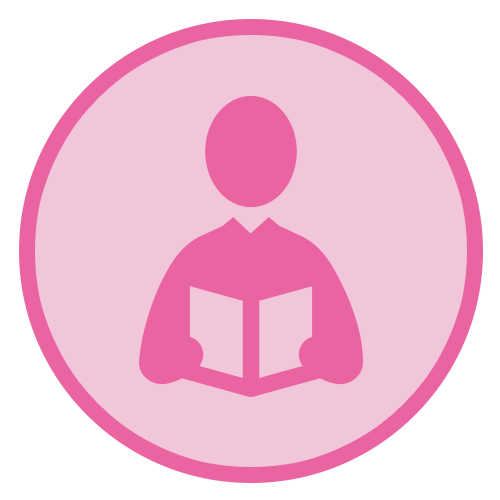 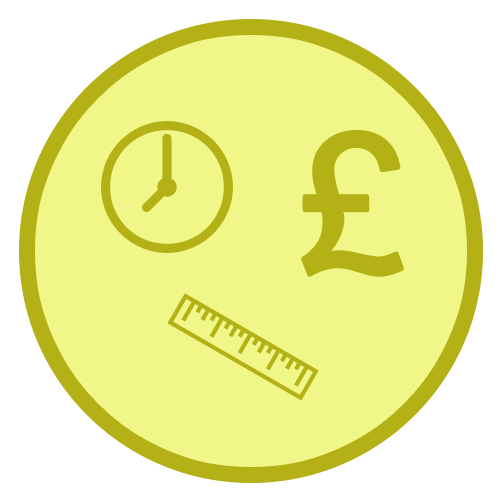 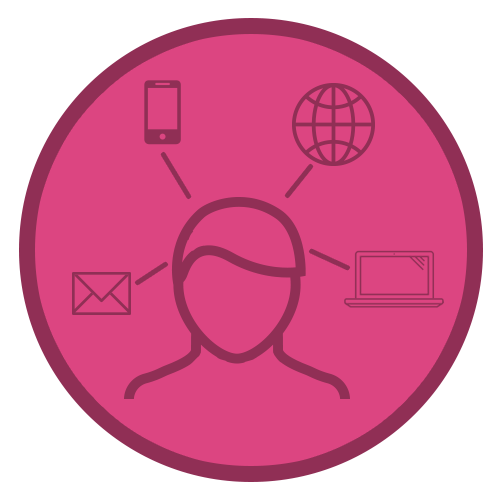 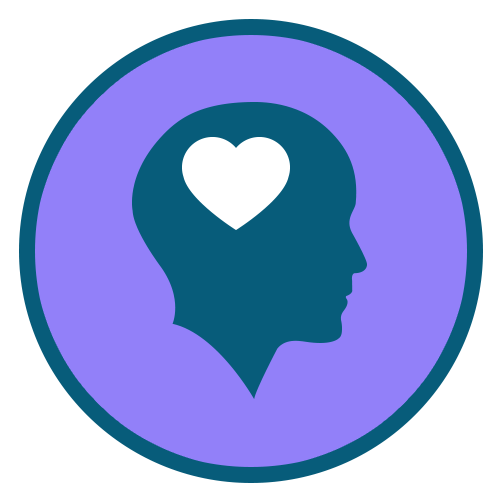 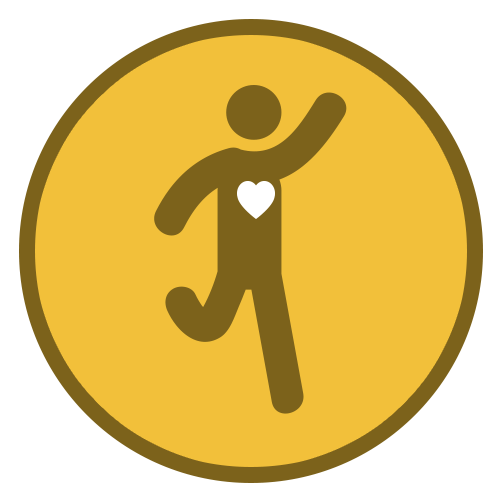 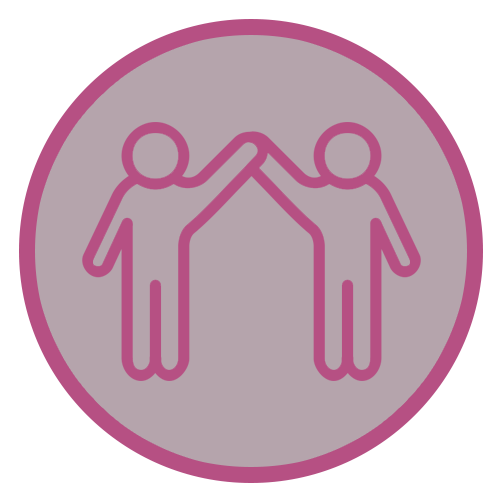 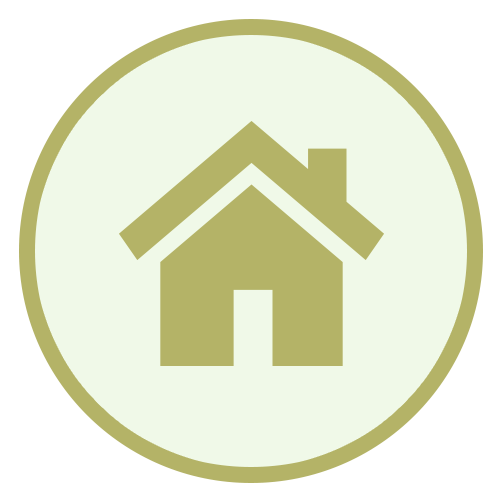 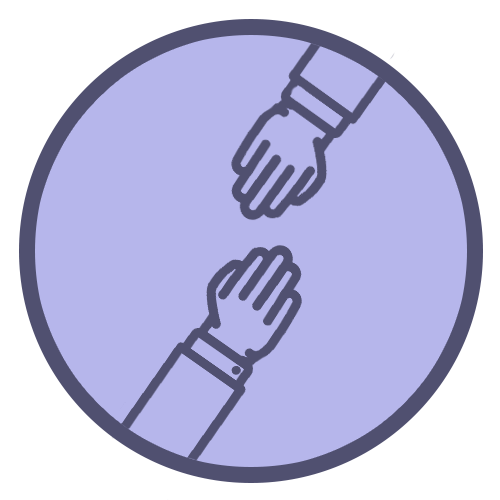 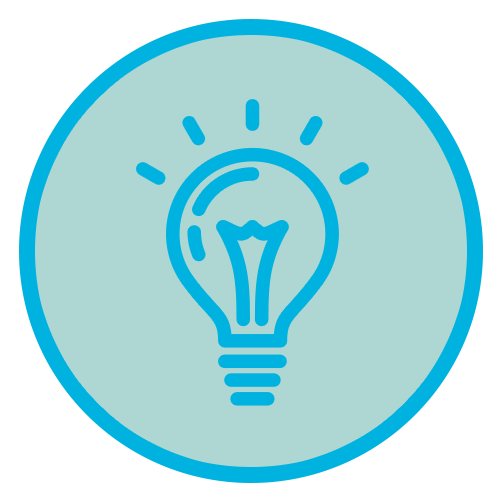 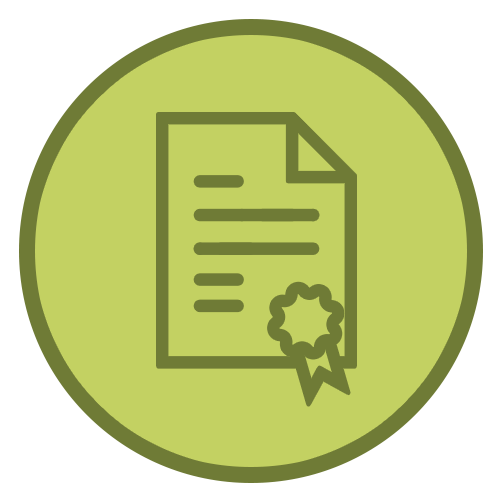 FunctionalLiteracy SkillsFunctionalNumeracy SkillsFunctionalICTSkillsEmotionalWellbeingHealthy Lifestyle Healthy RelationshipsLife SkillsSense of BelongingCreative ThinkerQualifications and Achievements SubjectAUTUMNSPRINGSUMMERFunctional MathsNumber – Counting forwards and backwards, addition, subtraction, multiplication, division, fractions and place valueMeasures – Time, money, weight, length, capacity and temperatureGeometry – properties of 2D and 3D shapes including positions and directionsStatistics – Carrying out surveys, interpreting data and presenting data in charts and graphsFunctional Skills – practical maths in everyday situationsHOME LEARNING OPPORTUNITIES  lots of handling money opportunities , spending, budgeting  and saving pocket money, number based online and board games , wearing a watch and talking about time including days of the week, months and the seasons, reading timetables. Number – Counting forwards and backwards, addition, subtraction, multiplication, division, fractions and place valueMeasures – Time, money, weight, length, capacity and temperatureGeometry – properties of 2D and 3D shapes including positions and directionsStatistics – Carrying out surveys, interpreting data and presenting data in charts and graphsFunctional Skills – practical maths in everyday situationsHOME LEARNING OPPORTUNITIES  lots of handling money opportunities , spending, budgeting  and saving pocket money, number based online and board games , wearing a watch and talking about time including days of the week, months and the seasons, reading timetables. Number – Counting forwards and backwards, addition, subtraction, multiplication, division, fractions and place valueMeasures – Time, money, weight, length, capacity and temperatureGeometry – properties of 2D and 3D shapes including positions and directionsStatistics – Carrying out surveys, interpreting data and presenting data in charts and graphsFunctional Skills – practical maths in everyday situationsHOME LEARNING OPPORTUNITIES  lots of handling money opportunities , spending, budgeting  and saving pocket money, number based online and board games , wearing a watch and talking about time including days of the week, months and the seasons, reading timetables. Functional EnglishObjectives/ skills to be covered through the year:  Able to compare two characters,  make predictions based on pictorial and textual clues, retell a story, describe a book as fiction or non-fiction, write simple sentences with capital letters, full stop and spaces, able to form a sentence with a capital letter and a full stop, able to create and comment on a display, able to arrange letters in alphabetical order,  able to find two words that rhyme and discuss how their spellings differ, able to listen to, discuss and recite some poems, able to talk about the beginning, middle and end of a story, able to plan a simple story, able to write a sequence of sentences with illustrations to form a story, using capital letter and full stop most of the time. Drama: exploring books; building confidence, concentration, language and communication through drama / role play. Knowledge of alphabet – fluent and correct order Knowledge of sounds of letter (Phase two & three) Reading and writing CVC & HF words (Phase two and three) Correct letter formation (print or cursive style) Confidence in Speaking and Listening tasks.  Experience of asking and answering simple questions to each other. Objectives/ skills to be covered through the year:  Able to compare two characters,  make predictions based on pictorial and textual clues, retell a story, describe a book as fiction or non-fiction, write simple sentences with capital letters, full stop and spaces, able to form a sentence with a capital letter and a full stop, able to create and comment on a display, able to arrange letters in alphabetical order,  able to find two words that rhyme and discuss how their spellings differ, able to listen to, discuss and recite some poems, able to talk about the beginning, middle and end of a story, able to plan a simple story, able to write a sequence of sentences with illustrations to form a story, using capital letter and full stop most of the time. Drama: exploring books; building confidence, concentration, language and communication through drama / role play. Knowledge of alphabet – fluent and correct order Knowledge of sounds of letter (Phase two & three) Reading and writing CVC & HF words (Phase two and three) Correct letter formation (print or cursive style) Confidence in Speaking and Listening tasks.  Experience of asking and answering simple questions to each other. Objectives/ skills to be covered through the year:  Able to compare two characters,  make predictions based on pictorial and textual clues, retell a story, describe a book as fiction or non-fiction, write simple sentences with capital letters, full stop and spaces, able to form a sentence with a capital letter and a full stop, able to create and comment on a display, able to arrange letters in alphabetical order,  able to find two words that rhyme and discuss how their spellings differ, able to listen to, discuss and recite some poems, able to talk about the beginning, middle and end of a story, able to plan a simple story, able to write a sequence of sentences with illustrations to form a story, using capital letter and full stop most of the time. Drama: exploring books; building confidence, concentration, language and communication through drama / role play. Knowledge of alphabet – fluent and correct order Knowledge of sounds of letter (Phase two & three) Reading and writing CVC & HF words (Phase two and three) Correct letter formation (print or cursive style) Confidence in Speaking and Listening tasks.  Experience of asking and answering simple questions to each other. ComputingIndividual programmes in Computer skills , Basic Programming skills  with a strong focus on online behaviour and Internet Safety.HOME RESOURCES – NSPCC online. Online Safety Co-ordinator is also available to support and guide parents.  Individual programmes in Computer skills , Basic Programming skills  with a strong focus on online behaviour and Internet Safety.HOME RESOURCES – NSPCC online. Online Safety Co-ordinator is also available to support and guide parents.  Individual programmes in Computer skills , Basic Programming skills  with a strong focus on online behaviour and Internet Safety.HOME RESOURCES – NSPCC online. Online Safety Co-ordinator is also available to support and guide parents.  P.S.H.E.E/ Citizenship (Personal, Social, Health and Economic Education)My WorldPeople who help in our community.  Who can help – school, local community and emergency services · Safety @ home – first aid cuts, burns, emergency first aid, hazards, medicine etc.Health and WellbeingSun safety Basic first aid Road safety Keeping calm – emotional wellbeing, mental heathKeeping clean: teeth brushing.Me and My RelationshipsIdentifying differences, friendship and bullying My body – SRE differences between males and females. Sweating, germs, bacteria, viruses. Puberty including body and emotional changes identify different kinds of love, Appropriate and inappropriate touch/physical contact human life cycle.R.E.Students will learn about inspirational people. They will identify what an inspirational person is, the qualities they have and how they impact on others. Students will learn about Nelson Mandela, Ghandi, Mother Theresa, JK Rowling, Jesus, The Dalai Lama and others. Students will get the opportunity to practice their ICT skills in doing thisStudents will learn about inspirational people. They will identify what an inspirational person is, the qualities they have and how they impact on others. Students will learn about Nelson Mandela, Ghandi, Mother Theresa, JK Rowling, Jesus, The Dalai Lama and others. Students will get the opportunity to practice their ICT skills in doing thisStudents will learn about inspirational people. They will identify what an inspirational person is, the qualities they have and how they impact on others. Students will learn about Nelson Mandela, Ghandi, Mother Theresa, JK Rowling, Jesus, The Dalai Lama and others. Students will get the opportunity to practice their ICT skills in doing thisR.E. DiwaliChristmasChanukah   HoliEasterRamadanDTExplore and research different cultures arts and designs. To design, make and evaluate a clock.To design, make and evaluate:Using an electrical circuit in own products Food TechmologyCooking a variety of foods chosen by the class and developing their kitchen skills, including:Making hot drinks, toast, macaroni cheese, pizza, lasagna, sushiCooking a variety of foods chosen by the class and developing their kitchen skills, including:Making hot drinks, toast, macaroni cheese, pizza, lasagna, sushiCooking a variety of foods chosen by the class and developing their kitchen skills, including:Making hot drinks, toast, macaroni cheese, pizza, lasagna, sushiP.E.Ball Skills: Volleyball Students will learn new and improving existing individual skills, being able to combine skills, develop tactical awareness, recognise how they can improve and remember and follow safety rules. English Links – the use of concrete and abstract language including the development of speaking and listening skills.Math’s Links – Number, Geometry and MeasureScience Links – Human BiologyPSHE – Team work & Self EvaluationBoccia & FootballStudents will learn new and improving existing individual skills, being able to combine skills, develop tactical awareness, recognise how they can improve and remember and follow safety rules. English Links – the use of concrete and abstract language including the development of speaking and listening skills.Math’s Links – Number, Geometry and MeasureScience Links – Human Biology PSHE – Team work & Self EvaluationCricket & AthleticsStudents will learn new and improving existing individual skills, being able to combine skills, develop tactical awareness, recognise how they can improve and remember and follow safety rules. English Links – the use of concrete and abstract language including the development of speaking and listening skills.Math’s Links – Number, Geometry and MeasureScience Links – Human BiologyPSHE – Team work & Self EvaluationSwimmingSummer TermEndeavour  Working on personal survival and lifesaving. Distance badgesIncrease endurance and technique in a variety of swimming strokes. Water skillsWorking on specific skills that are transferable into different swimming activities and helping to build water confidence.Endeavour  Working on personal survival and lifesaving. Distance badgesIncrease endurance and technique in a variety of swimming strokes. Water skillsWorking on specific skills that are transferable into different swimming activities and helping to build water confidence.Endeavour  Working on personal survival and lifesaving. Distance badgesIncrease endurance and technique in a variety of swimming strokes. Water skillsWorking on specific skills that are transferable into different swimming activities and helping to build water confidence.Our WorldGeography: Africa and Asia identifying their key physical and human characteristics, countries and major cities Identify similarities and differences between Africa and a region of Asia.Improve locational knowledge:Different countries, continents and flags Skills and Fieldwork: navigating around the local community, using mapsCitizenshipWhat is Citizenship?  Taking part and working together.  Community: People who help us and how can we help others. Similarities and differences: Learning that it is ok to be different and celebrating diversity.  Investigating  rights and responsibilities. Wants and needs: Considering the differences between those things we want and the ones, we really need. ScienceEarth and Space: to learn about the movement of the Earth and the other planets relative to the sun in the solar system.  Develop understanding of the Earth’s rotation to explain day and night and the apparent movement of the sun across the sky. Everyday Materials: to experience and explore different materials.  They will gain an understanding of how materials behave in their natural state and under certain conditions will help them to understand why objects are made of specific materials. Animal Classification.  To learn about the differences in the life cycles of a mammal, an amphibian, an insect and a bird.  They will also learn about the life processes of reproduction in some plants and animals. HistoryMedieval Britain: ChurchesThe inside and outside features of a medieval church.  Romans:Life as a RomanDinosaurs:What happened to them